December 3, 2019Docket No. M-2019-3013286To:		All Interested PartiesRe:		Implementation of Act 120 of 2018 – Working Group Meeting Notice UpdateWith this Secretarial Letter, the Pennsylvania Public Utility Commission (Commission) would like to provide notice that the meeting time for the Implementation of Act 120 Working Group Meeting on December 19, 2019, has been moved up by a half hour to begin at 1:00 p.m. in Hearing Room 1 of the Commonwealth Keystone Building, 400 North Street, Harrisburg, Pennsylvania, 17120.The purpose of the Working Group is to solicit additional information and stakeholder input on how the Commission may develop uniform procedures to address customer-owned lead water service line and damaged wastewater lateral replacement issues facing regulated utilities.  The agenda for the December 19 Working Group meeting is attached to this Secretarial Letter.The Commission will create a section on its webpage specific to the Working Group efforts and the associated Orders, Secretarial Letters and filed comments.  It is anticipated the webpage section will be available no later than Monday, December 9, 2019, in order to provide stakeholders an opportunity to review all responses in advance of the meeting.  The anticipated webpage section location will be at puc.pa.gov > Utility & Industry > Water/Wastewater.  Interested parties may also see any filed comments by searching on our website under the above-referenced docket number.  After the conclusion of the Working Group Meeting, parties may submit reply comments and/or additional comments for consideration by the Commission and Working Group stakeholders.  The Commission requests that all such comments be submitted to the Commission by January 16, 2020.  Responses should include a cover letter identifying the party providing the comment(s) and should reference the above-captioned docket number.  Please send all comments to the Secretary of the Commission at the following address:Please direct any questions you have about the meeting to this e-mail address: pc-act120implementation@pagov.onmicrosoft.com.  NOTE: Should any contested Act 120 proceedings commence during the pendency of working group activities, parties are reminded to maintain a generic discussion to comply with ex parte rules under 66 Pa. C.S. § 334(c).Sincerely,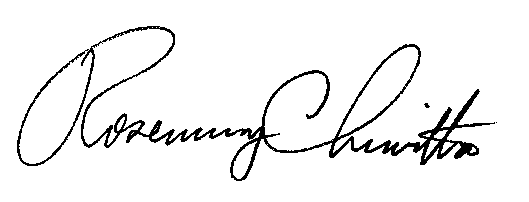 Rosemary ChiavettaSecretaryEnclosurecc:	Richard Kanaskie, BIE	Renardo Hicks, LAW	Paul Diskin, TUSIMPLEMENTATION OF ACT 120 WORKING GROUP MEETINGCOMMONWEALTH KEYSTONE BUILDINGHEARING ROOM 1400 NORTH STREETHARRISBURG, PA 17120DECEMBER 19, 20191:00 P.M. – 4:00 P.M.AGENDALetter with Enclosure to be sent to the following:Water & Wastewater UtilitiesAll regulated investor owned and municipal entities providing water or wastewater services on the active list of utilities with the Commission.Agency & Association RepresentativesPennsylvania Department of Environmental ProtectionBureau of Safe Drinking WaterP.O. Box 8457Harrisburg, PA  17105-8467Pennsylvania Department of Environmental ProtectionBureau of Point & Non-Point Source ManagementP.O. Box 8774Harrisburg, PA  17105-8774Office of Consumer Advocate555 Walnut Street, 5th FloorHarrisburg, PA  17101Office of Small Business Advocate555 Walnut Street, 1st FloorHarrisburg, PA  17101National Association of Water CompaniesAttn: Pennsylvania Chapter777 6th Street NW11th FloorWashington, DC  20001Pennsylvania Infrastructure Investment Authority333 Market Street18th FloorHarrisburg, PA  17101Pennsylvania Utility Law Project118 Locust StreetHarrisburg, PA  17101Pennsylvania Rural Water Association138 West Bishop StreetBellefonte, PA  16823National Resources Defense CouncilAttn: Ms. Valerie Baron, Esquire1152 15th Street NW, Suite 300Washington, DC  20005Eckert, Seamans, Cherin & Mellott, LLCAttn: Mr. Dan Duffy, Esquire213 Market Street, 8th FloorHarrisburg, PA  17101Northampton CountyDepartment of Community and Economic DevelopmentAttn: Mr. Frank Brooks2801 Emrick Blvd., 1st FloorBethlehem, PA  18020Commission BureausPUC Bureau of Investigation and EnforcementPUC Law BureauPUC Bureau of Technical Utility Services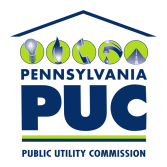 COMMONWEALTH OF PENNSYLVANIAPENNSYLVANIA PUBLIC UTILITY COMMISSION400 NORTH STREET, HARRISBURG, PA 17120IN REPLY PLEASE REFER TO OUR FILESecretary, Pennsylvania Public Utility Commission400 North Street, 2nd FloorHarrisburg, Pennsylvania 17120COMMONWEALTH OF PENNSYLVANIAPENNSYLVANIA PUBLIC UTILITY COMMISSION400 NORTH STREET, HARRISBURG, PA 17120IN REPLY PLEASE REFER TO OUR FILEI.WELCOME – Paul Diskin, Director, TUSWELCOME – Paul Diskin, Director, TUSWELCOME – Paul Diskin, Director, TUSII.INTRODUCTIONS & OPENING REMARKS – Dan Searfoorce, Manager, TUSINTRODUCTIONS & OPENING REMARKS – Dan Searfoorce, Manager, TUSINTRODUCTIONS & OPENING REMARKS – Dan Searfoorce, Manager, TUSIII.SESSION I							    1:15 P.M. – 2:30 P.M.PLANNING & REPORTINGCOMMUNICATIONSREPLACEMENTSSESSION I							    1:15 P.M. – 2:30 P.M.PLANNING & REPORTINGCOMMUNICATIONSREPLACEMENTSSESSION I							    1:15 P.M. – 2:30 P.M.PLANNING & REPORTINGCOMMUNICATIONSREPLACEMENTSIV.BREAK							    2:30 P.M. – 2:40 P.M.BREAK							    2:30 P.M. – 2:40 P.M.V. SESSION II							    2:40 P.M. – 3:55 P.M.SESSION II							    2:40 P.M. – 3:55 P.M.REFUSALS1311(b) ANALYSISRATESREFUSALS1311(b) ANALYSISRATESVI.CLOSING REMARKS – Dan Searfoorce, Manager, TUSCLOSING REMARKS – Dan Searfoorce, Manager, TUS